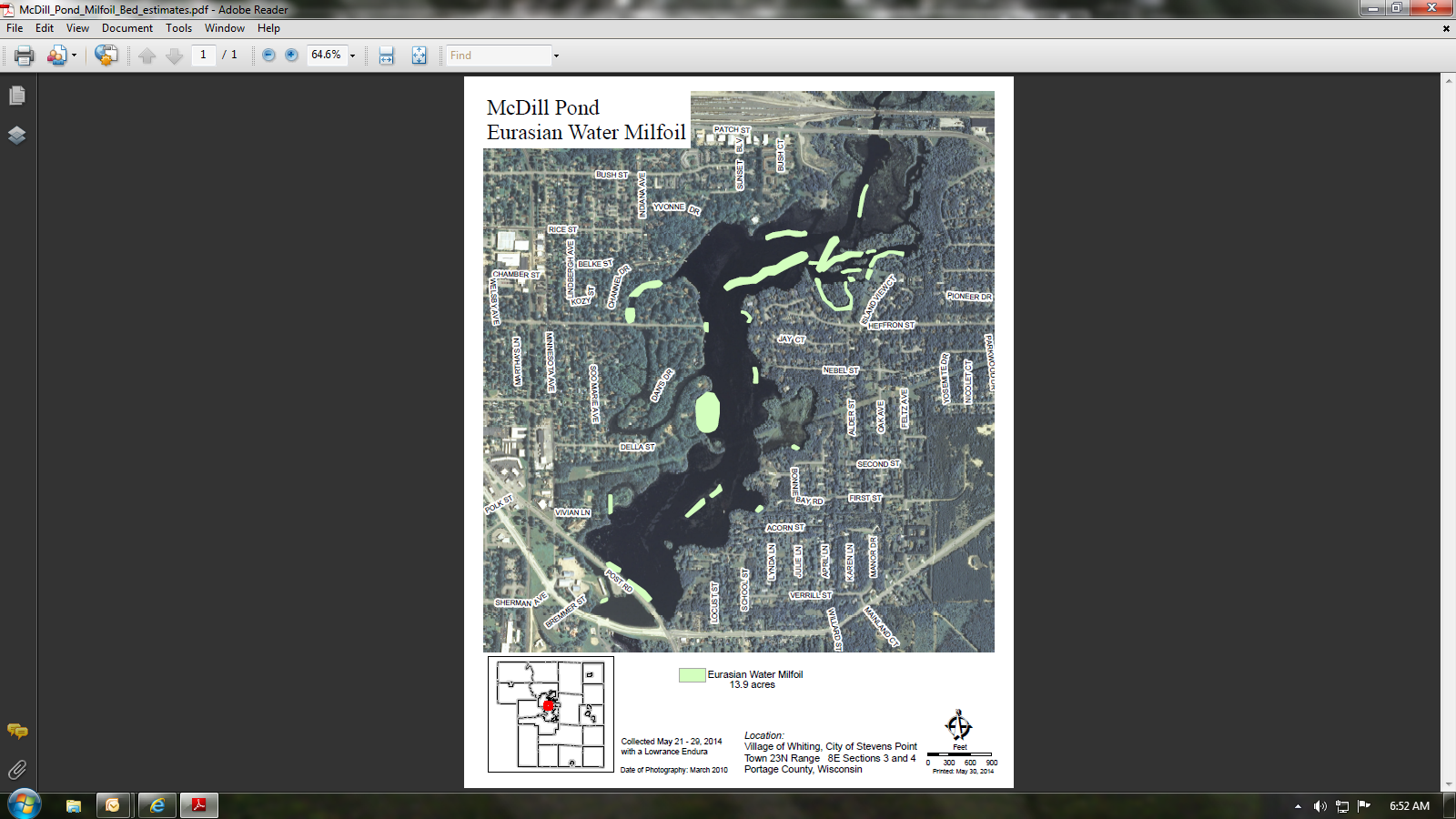 Areas in Green and Yellow will be chemical treated for Eaurasian Water Milfoil – Yellow New Additions after 2nd survey found spread of EWM